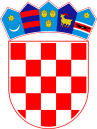 REPUBLIKA HRVATSKA  Varaždinska županija   OPĆINA VINICA     Općinsko vijećeKLASA : URBROJ: Vinica,    rujna  2023.Na temelju članka 88. Zakona o proračunu („Narodne novine“ broj 144/21), članka 16. Pravilnika o polugodišnjem i godišnjem izvještaju o izvršenju proračuna („Narodne novine“ broj 24/13., 102/17., 01/20. i 85/23.) te članka 30. Statuta Općine Vinica («Službeni vjesnik Varaždinske županije» broj 30/20. i 09/21.), Općinsko vijeće Općine Vinica na sjednici održanoj dana   rujna 2023. godine donosiZAKLJUČAKo prihvaćanju Polugodišnjeg  izvještaja o izvršenju ProračunaOpćine Vinica  za 2023. godinuČlanak 1.Općinsko vijeće  Općine Vinica  prihvaća  Polugodišnji  izvještaj o izvršenju Proračuna Općine Vinica za 2023. godinu.                                                         Članak 2.Polugodišnji izvještaj o izvršenju Proračuna Općine Vinica za 2023. godinu sastavni je dio ovog Zaključka.                                                                     Članak 3.Ovaj Zaključak stupa na snagu osmog dana od dana objave u Službenom vjesniku Varaždinske županije.								Predsjednik Općinskog vijeća								         Predrag Štromar